8. květen – státní svátek – DEN   VÍTĚZSTVÍ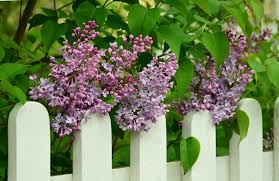 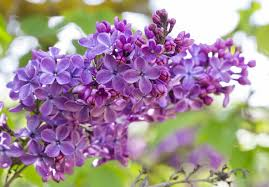 DEN  MATEK  -  10. květnaV naší zemi se začal slavit v roce 1923 ( pochází ze starého Řecka, kde se ještě před naším letopočtem konaly jarní oslavy na počest matky nejvyššího boha  Dia ), zásluhou Alice Masarykové, dcery tehdejšího prezidenta. S příchodem komunistické vlády ho však vytlačil Mezinárodní den žen ( MDŽ ).  Až  po roce 1989 se tento svátek začal u nás slavit znovu. Přestože nemá náboženský podtext, dá se říci, že se rozšířil natolik, že vznikla novodobá tradice.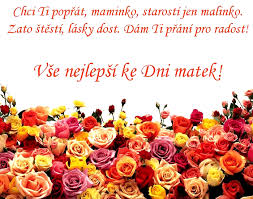 MAMINCE  K SVÁTKU                                    Jiří HavelMaminko, nevím, co ti přát,jsem totiž hrozně nerozhodný.A tak ti přeju tisíckrát,abych byl aspoň jednou hodný.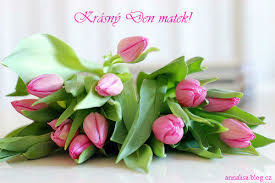 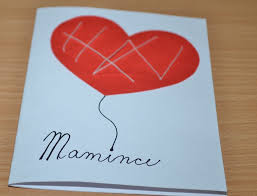 